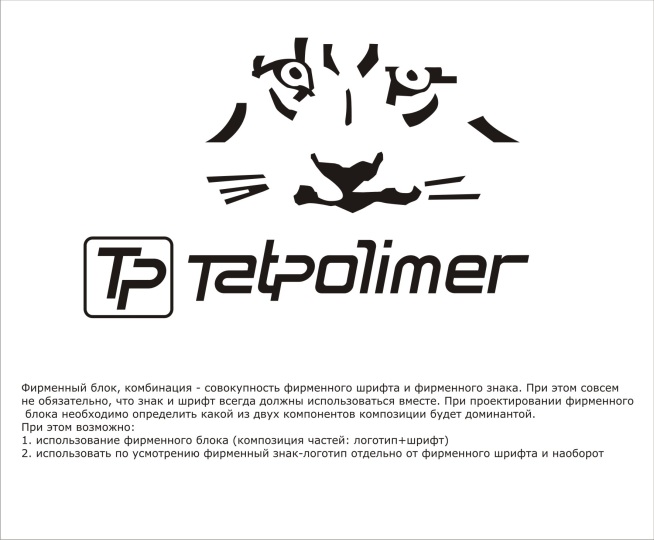 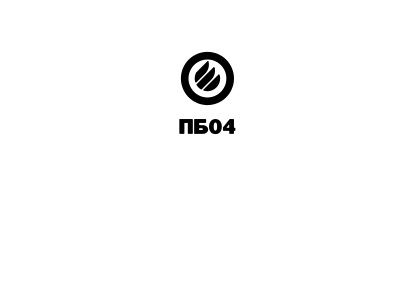 ТЕХНИЧЕСКИЙ ПАСПОРТ ИЗДЕЛИЯГОЛОВКИ СОЕДИНИТЕЛЬНЫЕ НАПОРНЫЕГР-50А, ГМ-50А и ГЦ-50АСЕРТИФИКАТ ПОЖАРНОЙ БЕЗОПАСНОСТИ№ C-RU.ПБ04.B.01652 (ТУ 4854-001-95431139-2010)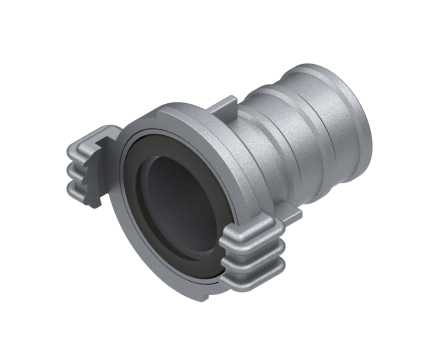 ГР-50А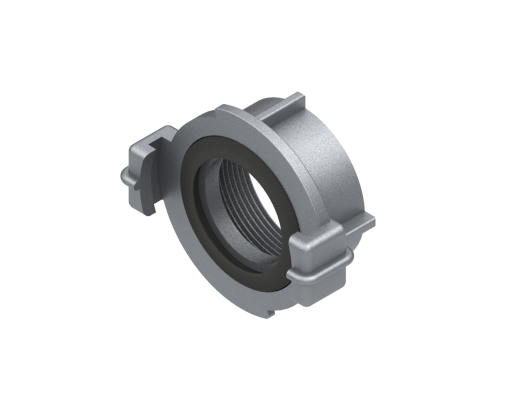 ГМ-50А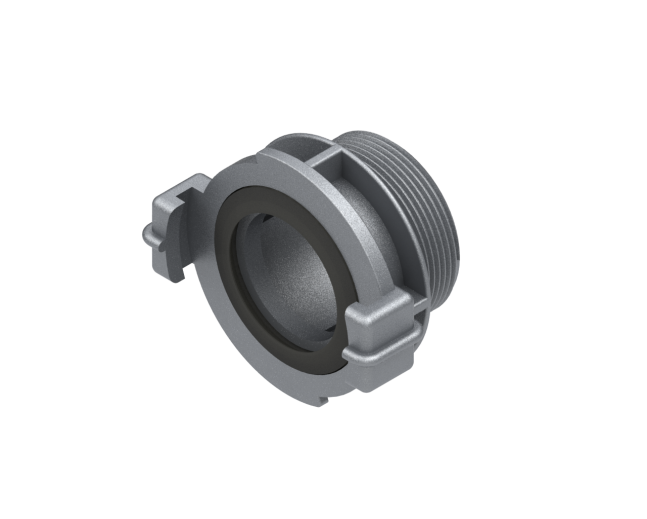 ГЦ-50АПроизводитель ООО ТПК «Татполимер»,Российская Федерация, Республика Татарстан, . Чистополь, ул. Мира, д. 44 «В», тел./факс (84342) 5-84-13, 5-84-25,www.tatpolimer.ru2018Назначение изделияСоединительные головки ГР-50А, ГМ-50А и ГЦ-50А (далее головки) предназначены для быстрого, прочного и герметичного соединения пожарных рукавов как между собой, так и с различным пожарным оборудованием Применяются для комплектации внутренних пожарных кранов (ПК) в жилых, общественных, административных, промышленных зданиях и сооружениях, а также пожарных мотопомп и других средств противопожарной защиты.Головки могут применяться в районах с умеренным, тропическим климатом, категория размещения 1 по ГОСТ 15150-69.Технические характеристикиОсновные технические характеристики приведены в табл. 1.Таблица 1     Присоединительные размеры соответствуют  ГОСТ Р 53279—2009.          Цветные металлы*, используемые в изделии, приведены в табл. 2.Таблица 2* В паспорт заносятся металлы, которые можно извлечь при разборке списанного изделия.Фирма-производитель оставляет за собой право на внесение изменений в конструкцию, дизайн и комплектацию товара, не влияющих на качество изделия.Состав изделия и комплектностьВ комплект поставки входит головка, паспорт (совмещенный с руководством по эксплуатации).Партия головок, поставляемая в один адрес, комплектуется паспортом, объединенным техническим описанием и инструкцией по эксплуатации в соответствии с ГОСТ 2.601-2006.Устройство и принцип работыГоловки ГР-50А, ГЦ-50А и ГМ-50А представляют собой отливку из алюминиевого сплава (см. Рис. 1, 2, 3 соответственно). 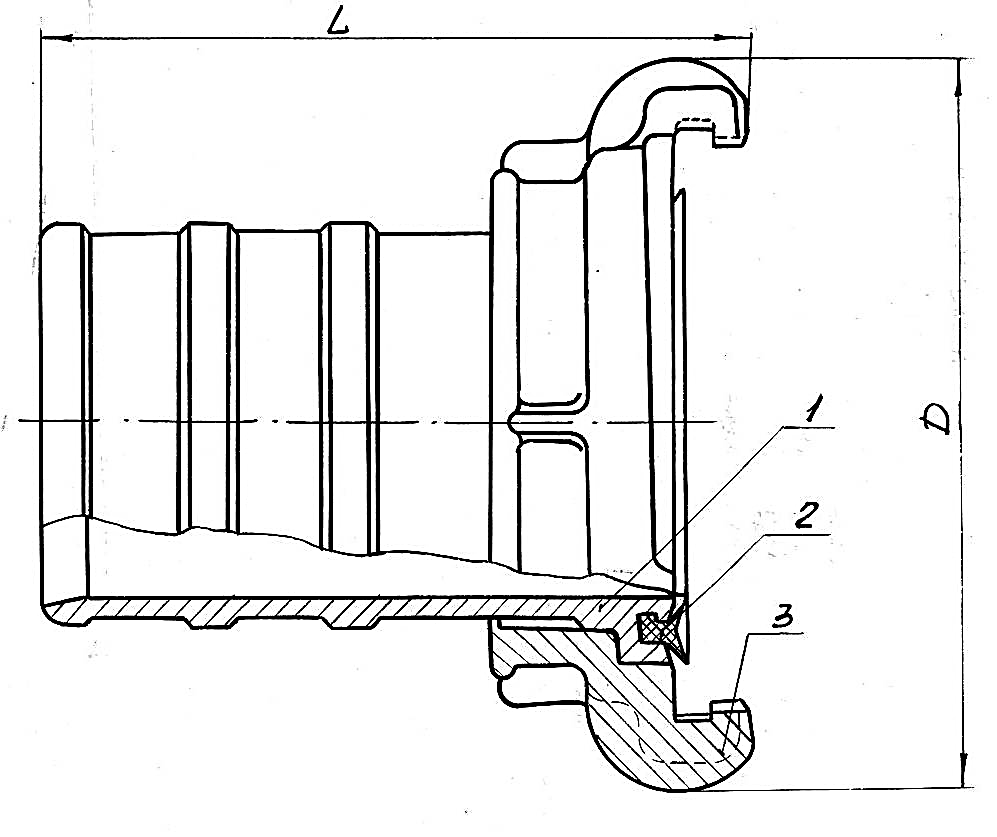 Рис. 1. Конструкция головки соединительной напорной ГР-50А.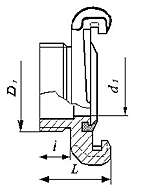 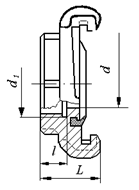     Рис. 2. Конструкция головки 		     Рис. 2. Конструкция головки соединительной напорной ГЦ-50А		  соединительной напорной ГЦ-50АУказание мер безопасностиНе допускается эксплуатация головок при рабочем давлении выше максимально указанного.Запрещается применять головки вблизи открытых линий электропередач, расположенных в радиусе действия струи.При испытаниях головок гидравлическим давлением 0,9-1,0 МПа (9-10 кгс/см2) необходимо полностью стравливать воздух из внутренней полости присоединяемого ствола до начала повышения давления.Техническое обслуживаниеПосле окончания работы промыть головку чистой водой.Хранить на складе в условиях, исключающих воздействие атмосферных осадков и прямых солнечных лучей. Перед кратковременным или длительным хранением головки должны подвергаться противокоррозионной защите консервационным маслом К-17 ГОСТ 10877-76. Варианты защиты ВЗ-1 ГОСТ 9.014-78. Срок защиты изделия – до 1 года. При вводе головки в эксплуатацию после хранения расконсервация не производится.Головки упаковываются в тару, обеспечивающую защиту изделий при хранении и транспортировании. По согласованию с потребителем, поставка головок может осуществляться без упаковки в тару, при транспортировании их в универсальных контейнерах и кузовах автомобильного транспорта, с предохранением изделий от механических повреждений.Свидетельство о приемкеГоловки соединительные напорные ГР-50А, ГМ-50А и ГЦ-50А соответствуют ТУ 4854-001-95431139-2010 и признаны годными к эксплуатации.Изделие подвергнуто консервации и упаковке согласно требованиям, предусмотренным настоящим паспортом.Дата консервации ___.___._____ г. Срок консервации – 1 год.Гарантийные обязательстваПредприятие-изготовитель гарантирует соответствие головок требованиям ТУ 4854-001-95431139-2010 при соблюдении условий эксплуатации, транспортирования и хранения, изложенных в «Технических условиях».Гарантийный срок устанавливается 18 месяцев со дня ввода стволов в эксплуатацию.Сведения о рекламациях.Наименование параметровЗначениеЗначениеЗначениеНаименование параметровГР-50АГМ-50АГЦ-50А1. Рабочее давление перед стволом, МПа (кгс/см²), не более1,6 (16)1,6 (16)1,6 (16)2. Габаритные размеры, мм, не более:2. Габаритные размеры, мм, не более:2. Габаритные размеры, мм, не более:- длина (L)92±0,144±0,155±0,1- диаметр (Д)98,0±0,198,0±0,198,0±0,13. Масса, кг, не более0,20,20,2Наименование изделияМарка цветного металла или сплаваКоличество цветного металла или сплава в изделии, кгПриме-чаниеНаименование изделияАлюминиевый сплавАлюминиевый сплавАлюминиевый сплавГоловка ГР-50ААК9М2 ГОСТ 1583-930,2Головка ГМ-50ААК9М2 ГОСТ 1583-930,2Головка ГЦ-50ААК9М2 ГОСТ 1583-930,2Представитель ОТК________________(личная подпись)______________________(расшифровка подписи)М.П.____________________(число, месяц, год)Номер и датарекламацииКраткое содержаниерекламацииМеры, принятыепредприятием-изготовителем